Bilaga till Underlag för utprovningsstöd – eldrivna rullstolarDenna bilaga bifogas till Arbetsorder – utprovningsstöd i webSesamInnan detta formulär skickas in behöver en Arbetsorder – utprovningsstöd ha registrerats i webSesam samt att du måste ha skickat in webblanketten ”Underlag för utprovningsstöd”, som finns via Blankettstället på Hjälpmedel Västerbottens hemsida.
Arbetsordernummer behöver ej fyllas i då du 
bifogar i WebSesam. 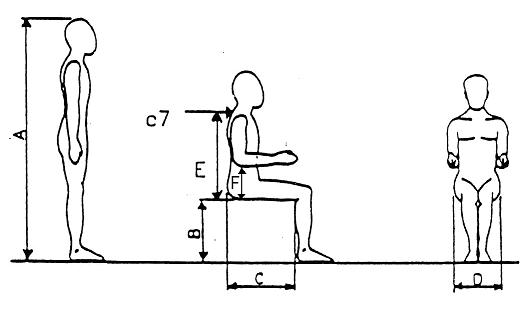 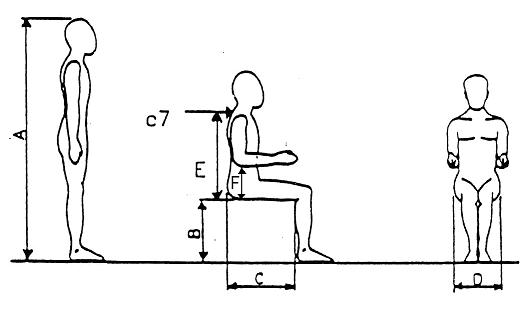 Arbetsordernummer – utprovningsstödBrukarens initialerFörskrivareFörskrivareNamnE-postTelefon/mobiltelefonTidigare kontakt med hjälpmedelskonsulent?Uppgifter om brukarenUppgifter om brukarenUppgifter om brukarenVikt      kgALängd      cm       BUnderbenslängd      cm höger      cm vänsterCLårlängd       cm höger      cm vänsterDHöftbredd      cmERygglängd      cmFArmstödshöjd	       cmAnvändningsområdeInomhusanvändning Utomhusanvändning Kombinerad inne/uteKörsätt Joystick     Hö hand        Vä hand Styre     Hö hand        Vä hand Annat styrsättVad?       Vårdarstyrd Funktionskrav på den eldrivna rullstolen (t.ex. elfunktioner, stöd, dynor)Sits		      Ryggstöd	      Armstöd		      Benstöd		      Fotplatta	     Huvudstöd	      Tillbehör 	  Bälte  			(OBS! Notera att det även finns fler tillbehör, samt 			  Kryckkäpphållare		att alla tillbehör inte finns till alla modeller)		  Rollatorhållare 		Kommentar:      Övrigt		      OmgivningAndra mått att ta hänsyn till (dörr, passager, hiss, bil mm.)Förvaring Förvaring Finns laddningsplats och förvaring? Ja Nej           Kommentar:      OBS! Temperaturen får ej understiga +5 grader. För övriga riktlinjer, se hjälpmedelshandboken.OBS! Temperaturen får ej understiga +5 grader. För övriga riktlinjer, se hjälpmedelshandboken.EkonomiEkonomiskt beslut taget? Ja Nej           Kommentar:      Övrig information